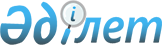 О корректировке базовых ставок земельного налога
					
			Утративший силу
			
			
		
					Решение Мактааральского районного маслихата Южно-Казахстанской области от 19 июля 2016 года № 6-44-VI. Зарегистрировано Департаментом юстиции Южно-Казахстанской области 12 августа 2016 года № 3831. Утратило силу решением Мактааральского районного маслихата Южно-Казахстанской области от 19 июня 2018 года № 32-225-VI
      Сноска. Утратило силу решением Мактааральского районного маслихата Южно-Казахстанской области от 19.06.2018 № 32-225-VI (вводится в действие по истечении десяти календарных дней после дня первого официального опубликования).
      В соответствии с пунктом 1 статьи 387 Кодекса Республики Казахстан от 10 декабря 2008 года "О налогах и других обязательных платежах в бюджет" (Налоговый кодекс) и подпунктом 15) пункта 1 статьи 6 Закона Республики Казахстан от 23 января 2001 года "О местном государственном управлении и самоуправлении в Республике Казахстан", Мактааральский районный маслихат РЕШИЛ:
      1. На основании решения Мактааральского районного маслихата от 29 марта 2013 года № 15-79-V "О схеме зонирования земель в населенных пунктах Мактааральского района" (зарегистрированного в Реестре государственной регистрации нормативных правовых актов за № 2279), повысить базовые ставки земельного налога, установленные статьями 379, 381, 383 Кодекса Республики Казахстан от 10 декабря 2008 года "О налогах и других обязательных платежах в бюджет" (Налоговый кодекс) для земель, находящихся:
      в зонах 1, 2 и 3 за исключением земель, выделенных (отведенных) под автостоянки (паркинги) и автозаправочные станции на 50 (пятьдесят) процентов.
      2. Настоящее решение вводится в действие по истечении десяти календарных дней после дня его первого официального опубликования.
					© 2012. РГП на ПХВ «Институт законодательства и правовой информации Республики Казахстан» Министерства юстиции Республики Казахстан
				
      Председатель сессии

      районного маслихата:

О.Шылмурзаева

      Секретарь районного

      маслихата:

М.Жайлымшиев
